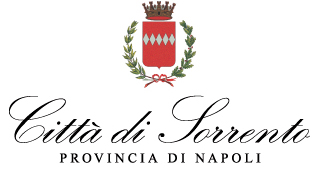 Città Metropolitana di Napoli	Al IV DIPARTIMENTOUFFICIO ANTIABUSIVISMOOGGETTO: Comunicazione di ripristino dello stato dei luoghiIl/la sottoscritto/a __________________________________________ nato/a a _______________ il___________ e residente in ______________alla via ______________________ n._______ cap_________ prov.________codice fiscale________________________ tel__________________ mail/pec_____________________________________________________;ovvero La sottoscritta società___________________________________, rappresentata dal/la sig./ sig.ra___________________ in qualità di _________________________________________ della stessa, con sede in _______________ via _____________________________________n________ cap_______ prov. _____, codice fiscale_____________________ partita IVA__________________________ tel______________________________ mail/pec_______________________________________________________;In qualità di______________________________________________________________________del manufatto ubicato in via_____________________________, n______, individuato catastalmente al N.C.T/ NC.E.U al foglio_________ particella/e________________sub.________destinato ad uso_______________________________;COMUNICAa codesta Amministrazione l’esecuzione dei lavori per il ripristino dello stato dei luoghi relativo alle opere abusive indicate nell’Avvio del Procedimento / Ingiunzione alla demolizione, n____________, in atti al Prot. ________ del _________; Nello specifico, comunica che:I lavori di ripristino/demolizione inizieranno in data _______________; I lavori di ripristino/demolizione consistono in  (inserire breve descrizione)  _______________________________________________________________________________________________________________________________________________________________________________________________________________________________________________come indicati nella allegata documentazione grafica e fotografica;Premesso che le opere abusive: (barrare la fattispecie) sono state oggetto di accertamento da parte della polizia giudiziaria in data _________, come da verbale ___________;  sono state oggetto di Ingiunzione di demolizione emessa dal servizio Antiabusivismo con Disposizione dirigenziale n. _______del ____________;  sono state oggetto di diniego/improcedibilità di accertamento di conformità o di altro diniego/improcedibilità del Servizio Edilizia Privata;  sono oggetto di domanda di condono edilizio n. _______________ del_____________ ; non sono state oggetto di alcun accertamento da parte della polizia giudiziaria o da parte degli uffici competenti a effettuare la vigilanza sull’attività urbanistico-edilizia; altro____________________________________________________________________;Rilevato che il manufatto non è sottoposto a fermo giudiziario, ovvero che lo stesso è stato dissequestrato in data______________;dichiaraChe la direzione dei lavori di ripristino/demolizione: è stata affidata al tecnico ___________________________________con studio in  ________________________________, residente in __________________ alla  via____________________________, n._______, cap_______ prov._______, regolarmente abilitato all’esercizio della professione, iscritto all’Ordine/collegio professionale di ___________________________________________ al num.________________________;Ovvero  Non è stata affidato l’incarico di direttore dei lavori a un tecnico regolarmente abilitato all’esercizio della professione, in quanto non previsto dalla normativa vigente in materia per la tipologia di opere da demolire;Che l’esecuzione degli interventi di ripristino/demolizione: è stata affidata all’impresa ____________________________________________ con sede in _________________________ via _____________________n______ cap____________ prov.___________, mail/pec_________________________________________________, tel_______________, iscritta alla CC.I.I.AA. di_____________________ col num.__________, il cui legale rappresentante è_________________________________ nato/a a _____________________ il_____________, residente in _______________, alla via____________________n.___________ pec:______________________________-, tel:_____________________________________Ovvero:  che, in quanto opere di modesta entità che non interessano le specifiche normative di settore, i lavori saranno eseguiti in prima persona, senza alcun affidamento a ditte esterne;Comunica altresì che l’impresa esecutrice è in regola con il versamento dei contributi, come da DURC allegato; che l’intervento non ricade nell’ambito di applicazione delle norme in materia di salute e sicurezza nei luoghi di lavoro (d.lgs. n. 81/2008)  che l’intervento ricade nell’ambito di applicazione delle norme in materia di salute e sicurezza nei luoghi di lavoro (d.lgs. n. 81/2008);Allega alla presente comunicazione le ulteriori autorizzazioni obbligatorie per legge e/o i documenti necessari: relazione tecnica asseverata e corredata degli opportuni elaborati progettuali (il tutto in unica copia) a firma di tecnico abilitato, il quale:dichiara di non avere rapporti di dipendenza con l’impresa né con il committente;assevera, sotto la propria responsabilità, che i lavori di ripristino riguardano esclusivamente le opere di cui all’Avvio del Procedimento/ Ingiunzione alla Demolizione n.____ Copia del documento di riconoscimento e/o altro documento di identità del richiedente, del titolare dell’impresa e del direttore dei lavori; D.U.R.C (Documento di regolarità contributiva) ed Organico Medio Annuo in corso di validità dell’impresa esecutrice dei lavori; Il sottoscritto si impegna a comunicare tempestivamente la data di fine lavori per i necessari adempimenti e verifiche dell’avvenuto ripristino dello stato dei luoghi, allegando a tale comunicazione:la documentazione (grafica e fotografica) e quant’altro sia necessario a dimostrare l’avvenuta demolizione delle opere abusive;atti di aggiornamento catastale, nei termini di legge;dichiarazione di corretto smaltimento dei rifiuti, con le effettive produzioni di rifiuti e la loro destinazione (riutilizzo, recupero, smaltimento, trasporto), comprovata formalmente tramite apposita modulistica.Attenzione: qualora dai controlli successivi il contenuto delle dichiarazioni risulti non corrispondente al vero, oltre alle sanzioni penali, è prevista la decadenza dai benefici ottenuti sulla base delle dichiarazioni stesse (art. 75 del d.P.R. 445/2000).Sorrento, ________________                                                                                                       Il richiedente/TECNICO____________________________